When a certain grocery store opens, it has 50 pounds of bananas on a display table.  Customers remove bananas from the display table at a rate modeled by,where  is measured in pounds per hour and  is the number of hours after the store opened.  How many pounds of bananas are removed from the display table during the first 2 hours the store is open?When a certain grocery store opens, it has 50 pounds of bananas on a display table.  Customers remove bananas from the display table at a rate modeled by,where  is measured in pounds per hour and  is the number of hours after the store opened.  How many pounds of bananas are removed from the display table during the first 2 hours the store is open?When a certain grocery store opens, it has 50 pounds of bananas on a display table.  Customers remove bananas from the display table at a rate modeled by,where  is measured in pounds per hour and  is the number of hours after the store opened.  How many pounds of bananas are removed from the display table during the first 2 hours the store is open?When a certain grocery store opens, it has 50 pounds of bananas on a display table.  Customers remove bananas from the display table at a rate modeled by,where  is measured in pounds per hour and  is the number of hours after the store opened.  How many pounds of bananas are removed from the display table during the first 2 hours the store is open?When a certain grocery store opens, it has 50 pounds of bananas on a display table.  Customers remove bananas from the display table at a rate modeled by,where  is measured in pounds per hour and  is the number of hours after the store opened.  How many pounds of bananas are removed from the display table during the first 2 hours the store is open?When a certain grocery store opens, it has 50 pounds of bananas on a display table.  Customers remove bananas from the display table at a rate modeled by,where  is measured in pounds per hour and  is the number of hours after the store opened.  How many pounds of bananas are removed from the display table during the first 2 hours the store is open?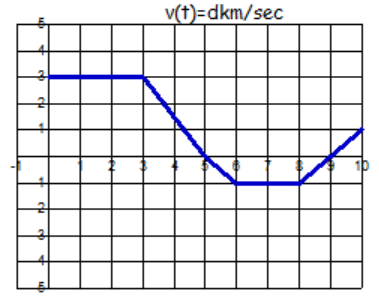 Find displacement from [0,5].Find distance from [0,5].Find displacement from [0,9].Find distance from [0,9].Find displacement from [0,10].Find distance from [0,10].Find displacement from [0,5].Find distance from [0,5].Find displacement from [0,9].Find distance from [0,9].Find displacement from [0,10].Find distance from [0,10].Find displacement from [0,5].Find distance from [0,5].Find displacement from [0,9].Find distance from [0,9].Find displacement from [0,10].Find distance from [0,10].Find displacement from [0,5].Find distance from [0,5].Find displacement from [0,9].Find distance from [0,9].Find displacement from [0,10].Find distance from [0,10].Find displacement from [0,5].Find distance from [0,5].Find displacement from [0,9].Find distance from [0,9].Find displacement from [0,10].Find distance from [0,10].Find displacement from [0,5].Find distance from [0,5].Find displacement from [0,9].Find distance from [0,9].Find displacement from [0,10].Find distance from [0,10].